Председателю районной Организации ПрофсоюзаРаботников народного образования и науки РФПЛАНработы  на февраль 2022 г.Председатель  ППО                                                                  И.А.Дроздова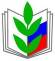 ПРОФСОЮЗ РАБОТНИКОВ НАРОДНОГО ОБРАЗОВАНИЯ И НАУКИ РОССИЙСКОЙ ФЕДЕРАЦИИ(ОБЩЕРОССИЙСКИЙ ПРОФСОЮЗ ОБРАЗОВАНИЯ)БЕЛОЯРСКАЯ РАЙОННАЯ ОРГАНИЗАЦИЯ ПРОФСОЮЗА РАБОТНИКОВ НАРОДНОГО ОБРАЗОВАНИЯ И НАУКИ  РОССИЙСКОЙ ФЕДЕРАЦИИ Муниципальное бюджетное общеобразовательное учреждение«Белоярская средняя общеобразовательная школа № 14»( МБОУ «Белоярская СОШ №14»)ПРОФСОЮЗ РАБОТНИКОВ НАРОДНОГО ОБРАЗОВАНИЯ И НАУКИ РОССИЙСКОЙ ФЕДЕРАЦИИ(ОБЩЕРОССИЙСКИЙ ПРОФСОЮЗ ОБРАЗОВАНИЯ)БЕЛОЯРСКАЯ РАЙОННАЯ ОРГАНИЗАЦИЯ ПРОФСОЮЗА РАБОТНИКОВ НАРОДНОГО ОБРАЗОВАНИЯ И НАУКИ  РОССИЙСКОЙ ФЕДЕРАЦИИ Муниципальное бюджетное общеобразовательное учреждение«Белоярская средняя общеобразовательная школа № 14»( МБОУ «Белоярская СОШ №14»)ПРОФСОЮЗ РАБОТНИКОВ НАРОДНОГО ОБРАЗОВАНИЯ И НАУКИ РОССИЙСКОЙ ФЕДЕРАЦИИ(ОБЩЕРОССИЙСКИЙ ПРОФСОЮЗ ОБРАЗОВАНИЯ)БЕЛОЯРСКАЯ РАЙОННАЯ ОРГАНИЗАЦИЯ ПРОФСОЮЗА РАБОТНИКОВ НАРОДНОГО ОБРАЗОВАНИЯ И НАУКИ  РОССИЙСКОЙ ФЕДЕРАЦИИ Муниципальное бюджетное общеобразовательное учреждение«Белоярская средняя общеобразовательная школа № 14»( МБОУ «Белоярская СОШ №14»)ПРОФСОЮЗ РАБОТНИКОВ НАРОДНОГО ОБРАЗОВАНИЯ И НАУКИ РОССИЙСКОЙ ФЕДЕРАЦИИ(ОБЩЕРОССИЙСКИЙ ПРОФСОЮЗ ОБРАЗОВАНИЯ)БЕЛОЯРСКАЯ РАЙОННАЯ ОРГАНИЗАЦИЯ ПРОФСОЮЗА РАБОТНИКОВ НАРОДНОГО ОБРАЗОВАНИЯ И НАУКИ  РОССИЙСКОЙ ФЕДЕРАЦИИ Муниципальное бюджетное общеобразовательное учреждение«Белоярская средняя общеобразовательная школа № 14»( МБОУ «Белоярская СОШ №14»)ПРОФСОЮЗ РАБОТНИКОВ НАРОДНОГО ОБРАЗОВАНИЯ И НАУКИ РОССИЙСКОЙ ФЕДЕРАЦИИ(ОБЩЕРОССИЙСКИЙ ПРОФСОЮЗ ОБРАЗОВАНИЯ)БЕЛОЯРСКАЯ РАЙОННАЯ ОРГАНИЗАЦИЯ ПРОФСОЮЗА РАБОТНИКОВ НАРОДНОГО ОБРАЗОВАНИЯ И НАУКИ  РОССИЙСКОЙ ФЕДЕРАЦИИ Муниципальное бюджетное общеобразовательное учреждение«Белоярская средняя общеобразовательная школа № 14»( МБОУ «Белоярская СОШ №14»)
« 01 »  февраля  2022 г.
п. Гагарский
п. Гагарский
п. Гагарский
№ 2№№МероприятияСроки исполненияПримечаниеСовещание уполномоченных по охране труда.27.02.2022В 14.00ДЮЦОбеспечение своевременного оформление протоколов заседаний профкома, профсоюзных собранийПо мере необходимостиПринять участие в заполнении оценочного листа результативности и профессиональной деятельности  педагогических работников»ФевральОказание помощи членам профсоюза, оформляющим документы на жилье по программе Министерства образования. Взаимодействие с Администрацией.ФевральРассмотрение письменных и устных заявлений членов профсоюзаПо мере необходимостиРассмотрение заявлений на материальную помощь.По мере необходимостиИнформирование членов Профсоюза о важнейших событиях в жизни профсоюзаПостоянноРабота по сохранению профсоюзного членства и вовлечению в профсоюз новых членов.ПостоянноИнформирование работников по сбору и выделению заявлений на отдых и лечение работников и их детей. (санаторно-курортное лечение в «Юбилейном»).ПостоянноПроведение консультаций работников по трудовому законодательству, соцзащите и другим вопросам.ПостоянноРайонные профсоюзные соревнования по лыжному спорту. По погоде Белоярская СОШ № 18День профсоюзного активиста.Обсуждение актуальных вопросов социально-экономического развития  Белоярского городского округа07.02.в 14.00ДЮЦЛыжня  России -202209.02.2022Районные профсоюзные лыжные соревнования.11.02 2022Белоярская СОШ № 1Поздравление мужчин с Днем Защитника Отечества22.02.2022ОУПрием заявок на льготные билеты от членов профсоюза.ПостоянноСовместный план работы с администрацией В течении месяцаКонтролировать соблюдение правил внутреннего трудового распорядка учителями и сотрудниками школыПостоянноОформление делопроизводства профсоюзной организации и  профсоюзного уголка ПостоянноФормирование подборок материалов по социально-экономическим, правовым вопросам.ПостоянноПодготовка планов, отчётов работы ППО; (по формам обкома).В течение месяцаВнеплановое обучение по охране труда.февральПодготовка к конкурсам фотографий. «Учитель – мужчина в кепи». «Учитель – женщина в шляпке». Выбор представителей. Проведение конкурса в профсоюзных группах. На районный конкурс 1 мужчина – учитель, член профсоюза. 2 женщины, учителя, члены профсоюза. Следите за положением конкурса. Голосование по фото будет ВКонтакте.Февраль март Смотр  рисунков детей членов профсоюза «Мой папа самый – самый».Смотр фотографий «Мой самый любимый мужчина». Для членов профсоюза и членов их семей. В группе  ВКонтакте.  Подпись – четверостишье собственного сочинения. 23.02